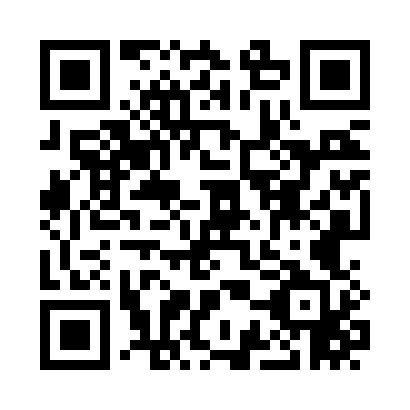 Prayer times for Henriette, Minnesota, USAMon 1 Jul 2024 - Wed 31 Jul 2024High Latitude Method: Angle Based RulePrayer Calculation Method: Islamic Society of North AmericaAsar Calculation Method: ShafiPrayer times provided by https://www.salahtimes.comDateDayFajrSunriseDhuhrAsrMaghribIsha1Mon3:275:271:175:279:0611:062Tue3:285:271:175:279:0611:053Wed3:295:281:175:279:0611:054Thu3:305:281:175:279:0511:045Fri3:315:291:175:279:0511:036Sat3:325:301:175:279:0511:027Sun3:335:311:185:279:0411:018Mon3:355:311:185:279:0411:009Tue3:365:321:185:279:0310:5910Wed3:375:331:185:279:0310:5811Thu3:395:341:185:279:0210:5712Fri3:405:351:185:279:0110:5613Sat3:425:361:185:279:0110:5414Sun3:435:371:185:279:0010:5315Mon3:455:381:195:268:5910:5216Tue3:465:391:195:268:5810:5017Wed3:485:401:195:268:5710:4918Thu3:505:411:195:268:5710:4719Fri3:515:421:195:268:5610:4620Sat3:535:431:195:258:5510:4421Sun3:555:441:195:258:5410:4222Mon3:565:451:195:258:5310:4123Tue3:585:461:195:248:5210:3924Wed4:005:471:195:248:5110:3725Thu4:025:481:195:248:4910:3626Fri4:035:491:195:238:4810:3427Sat4:055:501:195:238:4710:3228Sun4:075:511:195:228:4610:3029Mon4:095:531:195:228:4510:2830Tue4:105:541:195:228:4310:2631Wed4:125:551:195:218:4210:25